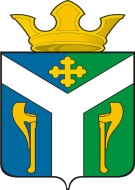 АДМИНИСТРАЦИЯ    УСТЬ – НИЦИНСКОГОСЕЛЬСКОГО ПОСЕЛЕНИЯПОСТАНОВЛЕНИЕ__________________________________________________________________ 10.12.2020                                                                                     № 227-НПАс. Усть – НицинскоеОб утверждении Плана антикоррупционного просвещения руководителей муниципальных учреждений, предприятий, подведомственных администрации Усть-Ницинского сельского поселения на 2021  год В соответствии  с Федеральным законом от 25.12.2008 № 273-ФЗ «О противодействии коррупции», Законом Свердловской области от 20.02.2009 № 2-ОЗ «О противодействии коррупции  в Свердловской области», в целях организации мер по предупреждению коррупции в муниципальных учреждениях, предприятиях, подведомственных администрации Усть-Ницинского сельского поселения, выработке мер по совершенствованию управления в сфере профилактики коррупции ПОСТАНОВЛЯЮ:        1. Утвердить План антикоррупционного просвещения руководителей муниципальных учреждений, предприятий, подведомственных администрации Усть-Ницинского сельского поселения на 2021  год  (прилагается).2. Опубликовать настоящее  постановление в «Информационном вестнике Усть – Ницинского сельского поселения» и разместить на официальном сайте Усть – Ницинского сельского поселения в информационно-телекоммуникационной сети Интернет www.усть-ницинское.рф.3. Контроль за исполнением настоящего постановления оставляю за собой.Глава Усть-Ницинского сельского поселения	К.Г. СудаковаПлан антикоррупционного просвещения руководителей муниципальных учреждений, предприятий, подведомственных администрации Усть-Ницинского сельского поселения на 2021  год  ПриложениеУТВЕРЖДЕН:постановлением администрации Усть-Ницинского сельского поселения  от 10.12.2020 № 227-НПА№ п/пНаименование мероприятияОтветственный исполнитель Срок выполнения1Информирование руководителей муниципальных предприятий, учреждений  об изменениях законодательства в  сфере противодействия коррупции Администрация Усть-Ницинского сельского поселенияПо мере изменений  законодательства2Организация  работы по доведению до граждан, поступающих на должность руководителей, положений антикоррупционного законодательства Российской Федерации, в том числе, об ответственности за коррупционные правонарушения Администрация Усть-Ницинского сельского поселенияПри приеме на работу3Методическое обеспечение деятельности по предупреждению коррупции в муниципальных учреждениях, предприятиях, подведомственных Администрации Усть-Ницинского сельского поселенияАдминистрация Усть-Ницинского сельского поселенияВ течение года4Участие руководителей в   семинарах, круглых столах, мероприятиях по обмену опытом и иных обучающих мероприятиях по вопросам противодействия коррупцииАдминистрация Усть-Ницинского сельского поселенияЕжегодно5Проведение с руководителями и работниками муниципальных учреждений, предприятий мероприятий (семинаров) на тему «Меры дисциплинарной ответственности за невыполнение требований законодательства о противодействии коррупции. Персональная ответственность за несоблюдение обязательных требований, ограничений, запретов»Администрация Усть-Ницинского сельского поселенияДо 01.07.2021 г.6О коррупционных рисках при осуществлении закупок товаров, работ, услуг для обеспечения муниципальных нужд в муниципальных учреждениях и их минимизацияАдминистрация Усть-Ницинского сельского поселенияIII-IV квартал         2020 г.